CESA Schools Ski Race: Friday 15th November 2019Telford Snowboard & Ski Centre, Court Street, Madeley, Telford, TF7 5DZ (sat nav use TF7 5EE)Information and Entry formWho are we? CESA - the Central England Snowsports Association - is the Regional body of Snowsport England, our sport’s governing body. CESA includes: Birmingham, Derbyshire, Hereford, Leicestershire, Shropshire, Staffordshire, Warwickshire, West Midlands & Worcestershire. We aim to promote skiing for all, and we provide training for the Region’s squad, leading to team selection for national competitions.The Race: The schools race aims to encourage young skiers to represent their school and try skiing as a competitive sport, as well as a holiday, school trip or recreational activity. It is a step on the ladder to higher levels for those who want to. The race attracts skiers from the north and south of the region. This is a popular annual event, which has attracted over 150 entrants in previous years.Format for Races: 	U8, U10, U12 will race 3 runs down a STUBBIES COURSEU14, U16, U19 will race 3 runs down a FULL GATE COURSEWho can enter? Anyone who lives in, or attends a school in, the CESA region. Skiers from adjacent regions are also welcome as individuals or school teams, but will not be eligible for the overall male/female/team prizes. We do not require any previous competition experience, but must insist, for reasons of safety, that all competitors can use the lift and ski in control from the top of the slope.Team or Individual? We wish to encourage team entries, as this means those new to ski racing will be able to join their more able fellow pupils. We also recognise that schools may not be able to find enough competitors to form teams at all age groups. Team competitors are automatically entered in the individual event – FREE. An individual’s time will be used in both the team and individual events - there is no need to ski twice.Photography: It is expected that photographs may be taken of skiers at the event and these may be included (no names) on the CESA website www.cesnowsports.org.uk If any skier may not be photographed please include this information on the entry form.Trophies: Winning teams in each age category will be presented with a trophy which must be returned to Telford Ski Club by 30th September 2020.Need some pre-race training? If you haven’t skied through a course before, one hour could make all the difference. Contact Telford slope at http://www.telfordandwrekinleisure.co.uk/ski or contact your local slopes. Your local ski club may also be able to offer your team some coaching.Rules:The race will consist of 3 timed runs through the same slalom course.Individuals: the total time for the fastest 2 runs will count.Teams will consist of 3 or 4 skiers. The 3 skiers with the fastest aggregate times for 2 runs will be added together to calculate the team score.Teams will be entered as either all male or all female. The age category will be for the oldest racer in the team.Mixed teams will be entered in the Male team category for the oldest racer in their team.Age groups are:U8 (born 2012 and later), U10 (born 2011, 2010), U12 (born 2009, 2008), U14 (born 2007, 2006), U16 (born 2005, 2004), U19 (born 2003, 2002, 2001)Competitors may be part of a team in an older age group, if this makes it easier to form a team, but will still be judged in their correct age group for the individual event.Competitors will be allowed to ski slowly through the course before the race. For safety reasons, this must NOT be skied at speed.All competitors must be able to use the lift and ski in control from the top of the slope.All competitors must wear gloves, long sleeves and trousers. The use of suitable helmets is compulsory.Under SSE safety rules, competitors must either use the slope’s ski sticks, or ensure that their own ones have tip protectors. Only a limited number of poles are available.Each school should provide a responsible adult leader.Entry Fees: £30 per team entry (up to 4), £10 individual entry (includes ski and boot hire if required)How to enter: please complete and return the entry form and cheque (payable to “Telford Ski Club”) toCESA Schools Ski Race, c/o Sarah Wilding, 182 Willowfield, Telford, TF7 5NY, or email entries to infoattelfordskiclub@gmail.com by 5pm on Wednesday 13th November 2019. Payment can also be made by Bank Transfer Account Number 01062522 Sort Code 30-91-19. If paying by Bank Transfer please use your school name as reference so that we may tie up payments.NO ENTRIES WILL BE ACCEPTED ON THE DAYEntry formCESA Schools Ski Race, Friday 15th November 2019Telford Snowboard and Ski Centre, Court Street, Madeley, Telford TF7 5DZRETURN THIS FORM ASAP BUT NOT LATER THAN 5pm WEDNESDAY 13th November 2019Entry Fees: £30 per team entry (up to 4) £10 individual entry cheques payable to “Telford Ski Club”.School: ……………………………………………………………………………………………………………………………….Address: ……………………………………………………………………………………………………………………………..School contact:  ……………………………………………………………………………………………………………………Phone: ……………………………….  Email: …………………………………………………………………………………….Team Manager:…………………………………………………………………………………………………………………….Phone:…………………………………………………………Email:……………………………………………………………Each school must provide a race official, name: ……………….................................................................................Your details will be kept on record and used to keep you informed of other skiing activities in the region. Your details willnot be disclosed to other parties. If you wish to update the contact details at any time, please write to:-CESA Schools Ski Race, c/o Sarah Wilding, 182 Willowfield, Woodside, Telford, TF7 5NYor email infoattelfordskiclub@gmail.com by 5pm on Wednesday 13th November 2019. Team 1 Age Group: U19 U16 U14 U12 U10 U8 (please circle)Names of Competitors: 	Male / Female 		Date of birth1234*Team 2 Age Group: U19 U16 U14 U12 U10 U8 (please circle)Names of Competitors: 	Male / Female 		Date of birth1234*Team 3 Age Group: U19 U16 U14 U12 U10 U8 (please circle)Names of Competitors: 	Male / Female 		Date of birth1234*INDIVIDUAL ENTRIES (not included in teams above)Names of Competitors: 	Male / Female 		Date of birth 		12If you wish to enter more teams or individuals, please copy this form, or attach an additional sheet.Remember: Teams need minimum 3, max 4 members.Age group is based on oldest member of team.Racers may compete in an older age group as part of a team, but will be judged in their own age group in theindividual competition.A GROUP photograph of competitors (no names) may be put on the CESA and/or Ski Team Telford web site. Will schools please obtain permission from parents. If any parents object, please include the name of the competitor(s) concerned:Consent NOT given for (names): …………………………………………………………………………...Acceptance of entry to these races will be deemed to relieve the Sponsors, Organisers, Central England SnowsportsAssociation, its officers, members, voluntary helpers and all others associated with the race of any liability for injury, lossor damage of any kind due to negligence or otherwise.I have read the paragraph above and enclose the entry fee, (£30 per team, £10 per individual) payable to “Telford Ski Club.Signed on behalf of school: ……………………………………………………………… Print Name……………………………………………………………………Central England Snowsports AssociationSchools Race 2019atTelford Snowboard & Ski CentreFriday 15th November 2019Race Timetable *17.30 Registration & Course Setting17.45 Open Practice through the Course18.45 Race - First RunRace - Second and Third Runs will follow First Run.20.45 (approx.) Results Presentation after EventREFRESHMENTS WILL BE AVAILABLE*Provisional times. The organisers reserve the right to change times as necessary.For further details contact: infoattelfordskiclub@gmail.com or at www.skiteamtelford.co.uk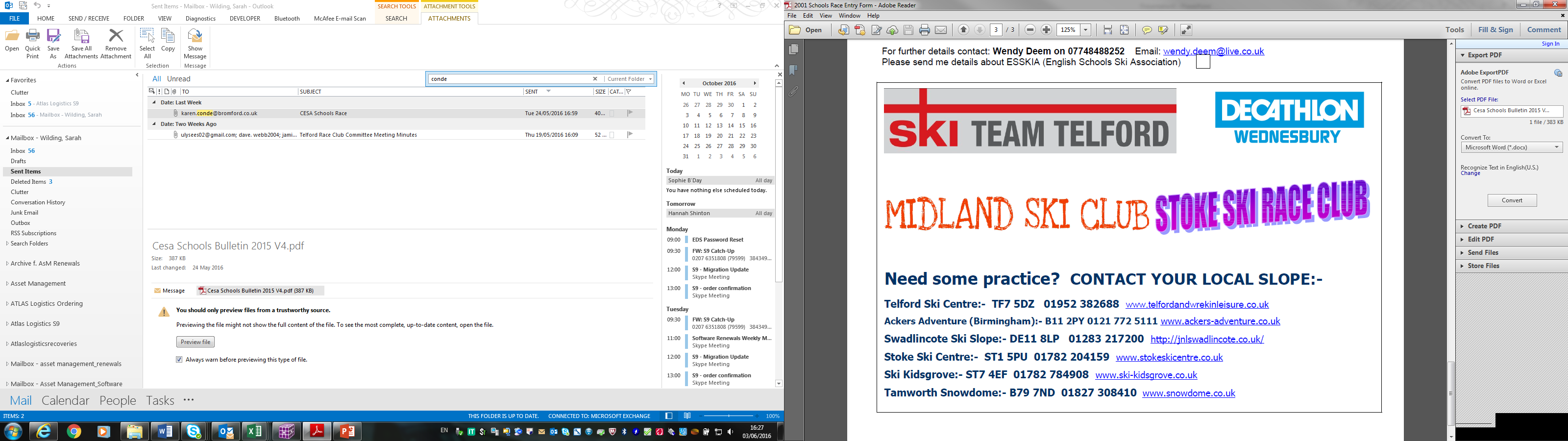 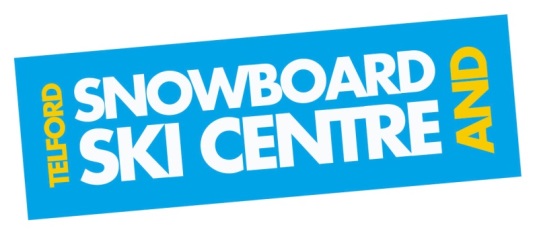 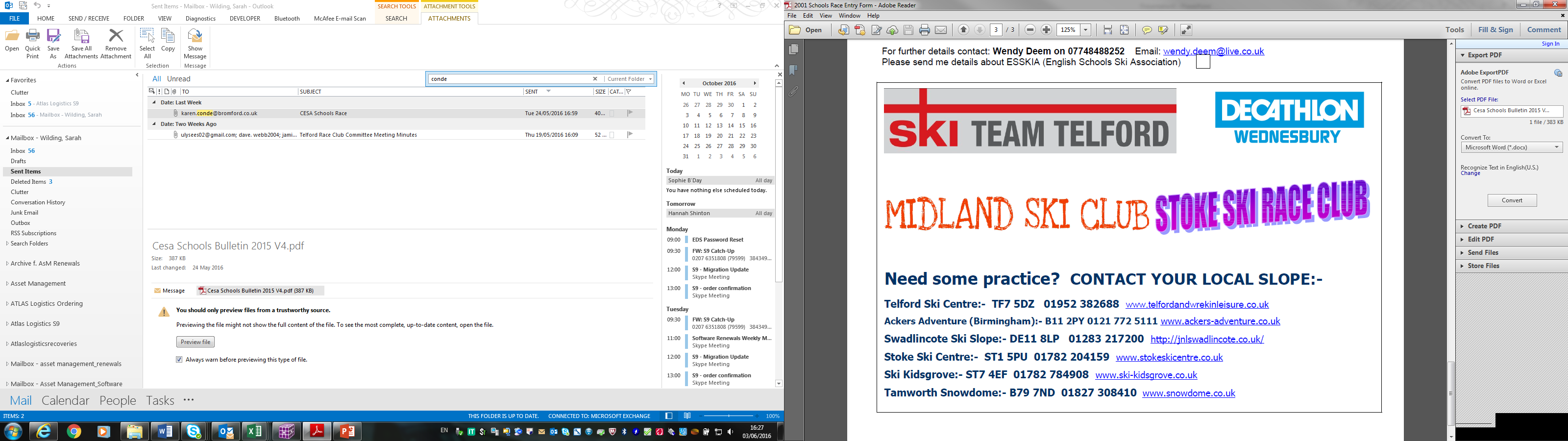 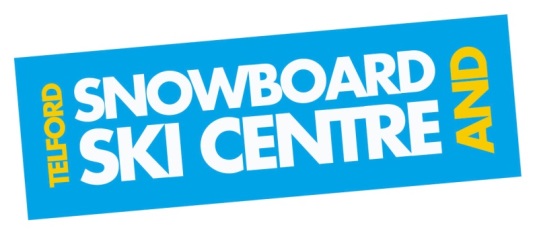 